FOOD DIARY Name:	Date: 	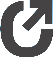 MondayTuesdayWednesdayThursdayFridaySaturdaySundayMeal/snack Time:Meal/snackTime:Meal/snackTime:Meal/snackTime:Meal/snackTime:Meal/snackTime:Meal/snackTime:Meal/snack Time:Meal/snack Time:Meal/snack Time:Meal/snack Time:Meal/snack Time:Meal/snack Time:Meal/snack Time:Meal/snack Time:Meal/snack Time:Meal/snack Time:Meal/snack Time:Meal/snack Time:Meal/snack Time:Meal/snack Time:Meal/snack Time:Meal/snack Time:Meal/snack Time:Meal/snack Time:Meal/snack Time:Meal/snack Time:Meal/snack Time:Meal/snack Time:Meal/snack Time:Meal/snack Time:Meal/snack Time:Meal/snack Time:Meal/snack Time:Meal/snack Time:Meal/snack Time:Meal/snack Time:Meal/snack Time:Meal/snack Time:Meal/snack Time:Meal/snack Time:Meal/snack Time:WaterWaterWaterWaterWaterWaterWaterAlcoholAlcoholAlcoholAlcoholAlcoholAlcoholAlcoholExerciseExerciseExerciseExerciseExerciseExerciseExercise